I.-Términos Pareados.    9 (PTS)A continuación relaciona el número de  la columna de la izquierda con el concepto correspondiente, que está en la derecha del cuadro abajo descrito (9 puntos): ÍtemsII.-SELECCIÓN  MULTIPLE   (12PTS)ITEMS III; COMPRENSION LECTORA:    6 (PTS)“ De acuerdo a las características de la LUZ, vistas hasta ahora.la luz es una onda  electromagnética,que se refleja,se refracta y no necesita un medio material para desplazarse y que en el vacio,alcanza una velocidad constante de 300.000(Km/s),en línea rectaRespecto al texto anterior, podemos decir que:I.-la luz No  se reflejaII.-la luz se refractaIII.-La luz viaja en línea rectaEs o son verdaderasa).- Sólo i      b).-Sólo ii y iii    c).-Sólo iii.-  d).- i ,ii y iii     Respecto  al texto:I.- La luz no tiene una velocidad constante en el vacioII.-Es una definición de La luzIII.-El sonido es una onda mecánicaEs o son verdaderasa).- Sólo i      b).-Sólo ii    c).-Sólo iii.-  d).- ii  y iiiITEM IV,DESARROLLO (3 PTS.)1).NOMBRA  EN ORDEN CORRECTO LOS COLORES DEL ARCO IRIS GOOD LUCKMr J@ZG/2021CORPORACIÓN EDUCACIONAL  A&GColegio El Prado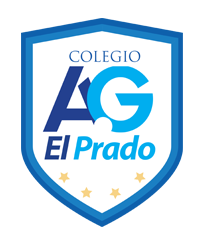 Cooperativa nº 7029 – PudahuelTeléfonos: 227499500  -   227476072www.colegioelprado.cldireccioncolegioelprado@gmail.comRBD: 24790-1Profesor(a): José Antonio Zapata Gómez                                                              CURSO: 2° MedioGUIA N° 3SEGUNDO MEDIO GUÍA N°3DESCOMPOSICION DE LA LUZ BLANCA1 MILLÓNDEBAJO DE10001 MEGA1 GIGAMAS ALLA DEULTRA1000 MILLONESREFLEXIÓNOPTICAMEGAKILOINFRAESPEJOREFRACCIONPROPIEDAD DE LA LUZARCO IRIS1).-La teoría CORPUSCULAR,es argumentada por el Físico  :HuyggensNewtonEinsteinherschel2.-La unidad de medida de la masa  es:metros  Kilogramos    HertzN.A.   3.-El Físico Oppenheimer,permite:Graficar una ondaDeterminar la velocidad del sonidoDeterminar la velocidad de la luzN.A.4.-La Teoría respecto de la luz defendida por huyggens  es:OndulatoriaDualCorpuscularPolarizada5)Una fuente de luz artificial es:SolLuciernagaUna estrellaUna linterna6.-La grafica de una onda en medicina ,no la podemos  observar en:Un electrocardiograma   U)n electroencefalogramaUna ecografìa    Todas las anteriores7.-Einstein resuelve en el siglo XX QUE LA LUZ  N TIENE UN COMPORTAMIENTO:Como PartículaComo una ondaAmbas AnterioresNinguna de las anteriores8.-UNA RADIACION ELECTROMAGNETIA ES POR DEFINICION No es una forma de energíaQue solo transporta energíaQue N0 Posee FrecuenciaNo viaja  por el vacio9.-respecto al arco iris ,podemos decir Posee 7 coloresVa desde el rojo hasta el violetaUno de sus colores es el indigoTodas las anteriores10.-La parte de la física que se encarga del estudio de la luz es:I).- electromagnetismo II).- Las ondasIII).-La ópticaa).- Sólo I     b).-Sólo II    c).-Sólo III   d).- I , II y iii        11.-De las siguientes aseveraciones:I).-  La óptica estudia la luzII).- La cinemática estudia el movimiento, importándole quien lo provocaa).- Sólo I      b).-Sólo II     c).-Sólo  IyII.-  d).- n.a.  12.-De las siguientes afirmaciones:El prefijo Giga son 1000 El prefijo Ultra es  “mas allá de”El prefijo Infra es mas  all à de Sólo I    b).-Sólo II   c).-Sólo III       d).-ninguna de las anteriores